TO: Legionnaire Bennie WilliamsFROM: Post Commander Bob OuelletteSUBJECT: Membership Renewal - 2013Thank you for your service in the United States Army and congratulations on achieving 11 years of membership in The American Legion and The American Legion, Vietnam Veterans Memorial, Post 295. We who have served before you are here to stand by and support your service! We are Still Serving America!Enclosed is your 2013 American Legion Membership Card, please sign your card when you receive it and carry it proudly. Your card will enable you to enter over 14,000 American Legion Posts around the world.As in 1919, when the United States Congress approved the charter of The American Legion as an organization of war time veterans, some of our members had served overseas during war-time while others served stateside. Yet we all served during these periods defined by Congress as war-time service.The support your membership gives to our brave young men and women on active duty is paramount. Here are a few of the programs of the American Legion. For more information on these and other programs visit our new web site www.AmLegionPost295.org or the National American Legion site www.Legion.org . As more veterans return home from the War On Terror, some will need our immediate help while others will need help down the road. Membership entitles you, active-duty personnel and families to:Professional help in obtaining full medical, educational, and insurance benefits from the Department of Veterans Affairs The American Legion has professionals who can provide assistance in preparing VA claims and getting accurate information concerning financial services.  Professional representation of veterans’ interests in Congress by our staff in Washington, D.C., who are fighting for legislation that protects the benefits of all veterans and their families.The American Legion is the nation’s most influential, effective and dependable advocate of veteran affairs. Your membership in the Legion will strengthen our fight for better active-duty pay, improved housing for active-duty families, and help ensure that the VA’s medical system can properly care for the sick and wounded returning from Iraq and Afghanistan. Plus, membership in the Legion gives you added savings, discounts and family-protection benefits including:Job placement assistance A full year’s subscription to our monthly magazine, The American Legion Magazine Discount rates at thousands of hotels and motels, on car rental, and with moving expenses Full eligibility to participate in Legion Members-only insurance plans Additional discounts through The American Legion’s new prescription drug planLegionnaires are also heavily involved with community activities ranging from hospital services and blood drives to youth programs such as Boy Scouts, American Legion Baseball, scholarships and the annual American Legion Boys State/Boys Nation programs. More important than material benefits, your membership in The American Legion is a tangible way to honor the other men and women who have sacrificed so much for our country. It’s the best way to help preserve programs that benefit you, our nation and our fellow veterans.The true value of joining The American Legion can’t be measured in dollars and cents. It is a unique way of being a part of something bigger than any individual.Vietnam Veterans Memorial Post 295 meets on the 2nd Thursday of each month. Currently in the Grill Room of the Montgomery Village Golf Club, 19550 Montgomery Village Ave, Montgomery Village, MD 20886.The Post Calendar is posted on www.AmLegionPost295.org. An RSVP is requested not required, unless requested.Feel free to contact me, my cell is 240-505-4660, or by email at Commander@AmLegionPost295.org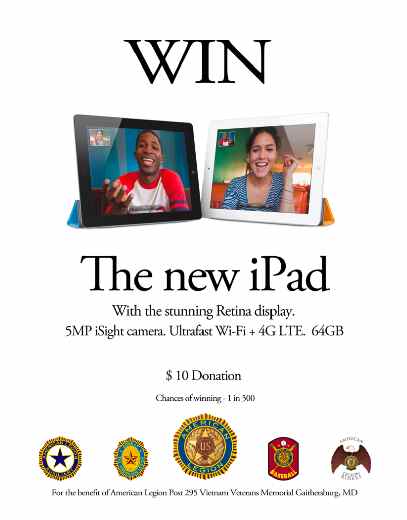 Or americanlegionpost295@gmail.comThank you for your service.With your early renewal you are eligible to get 2 coupons to win the “New” iPad.  Return the 2 stubs with $15 for 2 instead of $20 and help the Post meet its goal of raising needed capital to fund Post Programs. The majority of the funds will retire the debt left by the motorcycle raffle and the remainder is to fund programs such as wounded warrior holiday lunches and scholarships.